MEMORANDUM  DEPARTMENT OF TRANSPORTATIONProject Development Branch(303)757-9040FAX (303)757-9868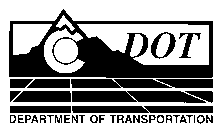 DATE:	December 2, 2010TO:	All Holders of Standard Special Provisions	FROM:	Larry Brinck, Standards and Specifications EngineerSUBJECT:	Revision of Sections 101, 107, 208, 213 and 620,	Water Quality Control, Under One Acre of DisturbanceAs of this date, our unit is issuing a revised standard special provision, Revision of Sections 101, 107, 208, 213 and 620, Water Quality Control, Under One Acre of Disturbance.  This revised standard special is 20 pages long.  It replaces and makes obsolete the Revision of Sections 101, 107, and 208, Water Quality Control (Without CDPS – SCP) dated January 21, 2009.  Please include this revised standard special provision in projects not requiring a Colorado Discharge Permit System (CDPS) Stormwater Construction Permit (SCP) [projects with less than one acre of disturbance], beginning with projects advertised on or after December 30, 2010.  You are free, however, to use this standard special in projects advertised before this date.The revisions made are the result of an evaluation of the previous standard special provision by a CDOT task force considering CDOT and Contractor concerns. The special provision went through several iterations of review by both CDOT and Contractor personnel, Including PDAC and the Joint CCA-CDOT Specification Committee.   The revised standard special provision improves requirements and processes for the implementation of BMPs, improves BMP maintenance requirements, clarifies required paperwork, and incorporates additional BMPs.  The revised standard special provision mirrors the standard special provision for projects having one or more acres of disturbance but, the more stringent requirements have been excluded.  Those of you who maintain books of standard special provisions should remove the obsolete special provision mentioned above and replace it with this one.If you have any questions or comments, please contact this office.mrs/lbAttachmentsDistribution: Per distribution list